Definion: AlkoholeUnter "Alkohol" versteht man im Alltag den zum Verzehr mehr oder weniger geeigneten Suchtmittel "Ethanol" in seinen unterschiedlichen Formen.Chemisch gesehen gibt es nicht nur einen Alkohol, sämtliche organische Verbindungen, die eine  Gruppe (sprich: Hydroxylgruppe) tragen werden so bezeichnet.[ 1 ]NomenklaturAlkohole werden nach ihrem Kohlenwasserstoffgerüst benannt, die Endung, die die Hydroxylgruppe bezeichnet lautet auf -ol.[ 2 ]Erstelle die Strukturformel folgender Alkohole (a) Propan-1,3-diol, (b) 2-Methyl-butan-2-ol, (c) 3-Methylbutan-2-ol, (d) Pentan-1-ol[ 3 ]Benenne folgende Alkohole: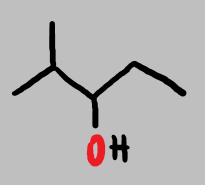 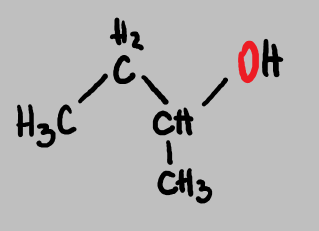 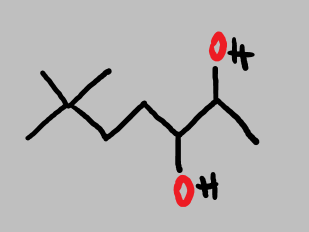 [ 4 ]Einteilung der AlkoholeNach Anzahl der  GruppenJe nach Anzahl der im Molekül vorkommenden Hydroxylgruppen spricht man von ein-, zwei- oder dreiwertigen Alkoholen.[ 5 ]Nach Stellung der -OH GruppenIst die  Gruppe an ein primäres C-Atom gebunden, spricht man von einem primären Alkohol. Ebenso verhält es sich mit sekundären und tertiären Alkoholen.[ 6 ]Physikalische EigenschaftenDie Hydroxylgruppe  prägt die physikalischen Eigenschaften durch ihre Polarität.[ 7 ]Zwischen dem negativ polarisierten Sauerstoff und dem positiv polarisierten Wasserstoff bilden sich Wasserstoffbrückenbindungen aus. Die intermolekulare Anziehung ist deutlich größer als die entsprechende van-der-Waals Anziehung bei Kohlenwasserstoffen, weshalb die Siedepunkte der Alkohole deutlich höher liegen als die der zugehörigen Kohlenwasserstoffe.Ab 5 C-Atomen sind die Alkohole bei Standardbedingungen bereits Feststoffe.Durch die  Gruppe besitzen die Alkohole einen hydrophilen und einen, je nach Länge des Kohlenwasserstoffes mehr oder weniger hydrophoben Rest.[ 8 ]Kurzkettige Alkohole sind deshalb gut wasserlöslich aber auch mit unpolaren Stoffen mischbar.Reaktionen der AlkoholeVerbrennung von AlkoholenBei vollständiger Verbrennung von Alkoholen entsteht Kohlendioxid  und Wasserdampf .[ 9 ]Im Haushalt wird Ethanol in Form von alkoholischen Getränken beim Flambieren verbrannt. Um den Alkohol zu entzünden, muss sein Alkoholgehalt mindestens 50% betragen.Ethanol kann auch als Treibstoffzusatz eingesetzt werden. Ethanol kann durch Vergären von Kohlenhydraten gewonnen werden. In Brasilien konnte durch den Einsatz von Ethanol als Kraftfahrzeugtreibstoff (statt Diesel) der Fossile Rohstoffverbrauch um 50% reduziert werden.Säure-Base ReaktionÄhnlich wie das Wassermolekül können auch Alkohol sowohl basisch als auch sauer reagieren. Die Stärke ist jedoch geringer als die von Wasser.[ 10 ]Niemals spaltet sich von Alkoholen aber die  Gruppe als "Hydroxid"-Gruppe ab wie bei den Laugen.Durch starke Säuren kann ein Alkohol jedoch zum Oxoniumion protoniert werden.[ 11 ]AlkenbildungBei hoher Temperatur und Anwesenheit von Schwefelsäure wird Wasser abgespalten.[ 12 ]EtherbildungBei Alkoholüberschuss kondensieren bei Anwesenheit von Schwefelsäure zwei Alkoholmoleküle zum so genannten Ether.[ 13 ]EsterbildungEbenfalls mit  reagieren Alkohole mit Carbonsäuren (dazu später mehr) zu so genannten Estern.[ 14 ]OxidationOxidation von primären Alkoholen - Aldehyde[ 15 ]Oxidation von sekundären Alkoholen - Ketone[ 16 ]Tertiäre Alkohole können unter Erhaltung des Kohlenstoffgerüstes nicht oxidiert werden.[ 17 ]